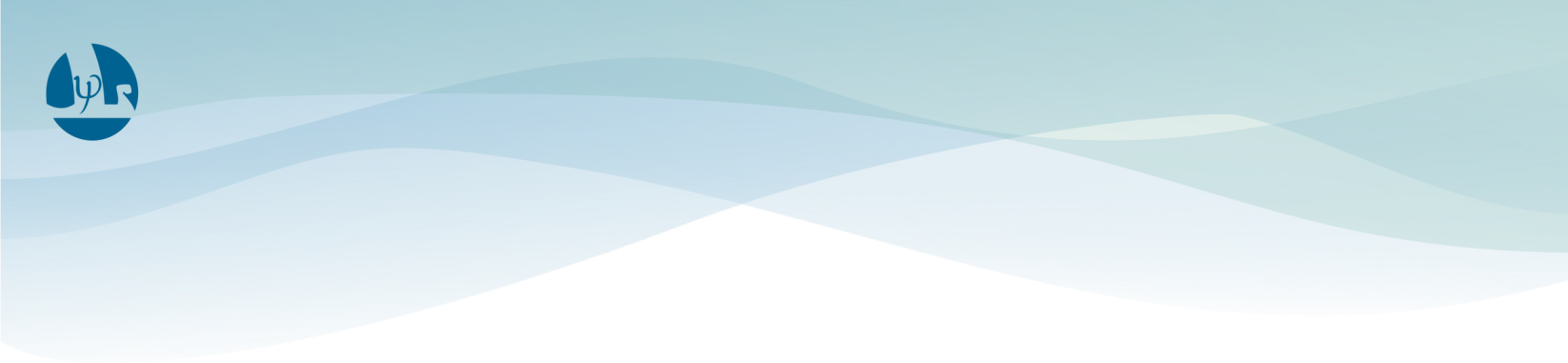 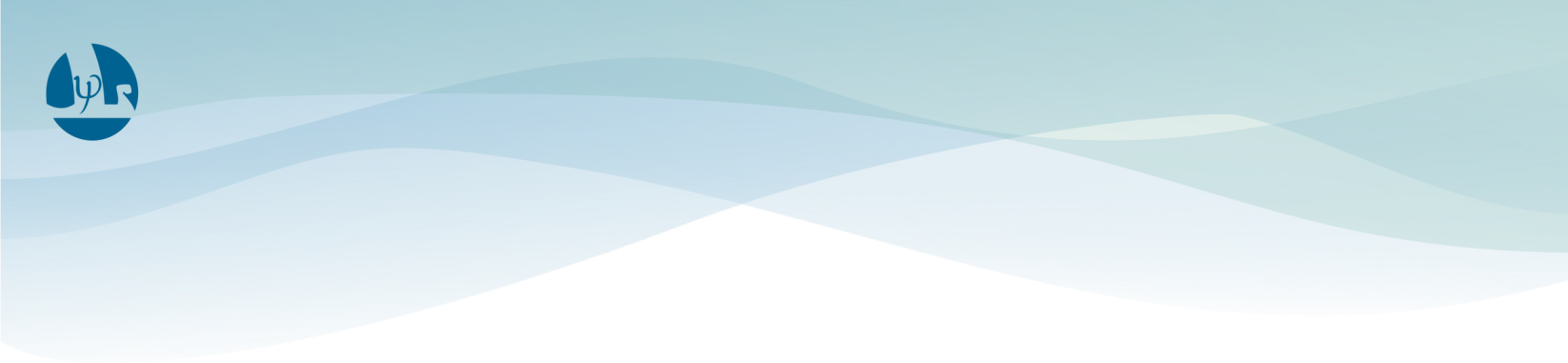 Информация размещается по поручению директора ГБУ ДПО «Региональный социопсихологический центр» Т.Н. КлюевойДолжность: педагог-психологДата вступления на должность: 01.09.2019 г.Образование: высшее, окончила Самарский государственный университет имени академика С.П. Королёва в 2018 г. по специальности «Психология образования»Квалификационная категория: без категорииМесто закрепления (по договору о безвозмездном оказании услуг): МБОУ школа № 8 (г. Самара, Заводское шоссе, 68)График работы в дистанционном режиме:Консультации:Контакт связи:(+79370772047 - Viber, Whats Appvictoria_865 - skype)Телефон горячей линии(пн-чт 9:00 – 18:00; пт 9:00 – 17:00 ):+7 (846) 931-55-15Контакт руководителя отдела:Порунова Наталья Владимировна,начальник отдела сопровождения психолого-педагогического процесса ГБУ ДПО «Региональный социопсихологический центр»Тел.: 8(846) 931-52-09e-mail: porun@mail.ru